INDICAÇÃO Nº      /2020Assunto: Solicita a limpeza de bocas de lobo em toda Avenida João Leardini – Nosso TetoSenhor Presidente,INDICO ao Sr. Prefeito Municipal, nos termos do Regimento Interno desta Casa de Leis, que se digne V. Ex.ª determinar ao setor  à Secretaria de Obras e Serviços Públicos que execute a limpeza das bocas de lobo na Avenida João Leardini – Nosso Teto, pois os moradores reclamam do forte odor que está exalando neste local.		Tendo o exposto, faz-se necessário que este serviço seja executado o mais breve possível.SALA DAS SESSÕES, 19 de outubro de 2020.LEILA BEDANIVereadora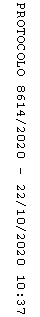 